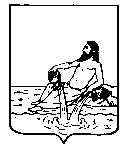 ВЕЛИКОУСТЮГСКАЯ ДУМАВЕЛИКОУСТЮГСКОГО МУНИЦИПАЛЬНОГО ОКРУГАР Е Ш Е Н И Е  от      20.12.2022          №   115                  _________________________________________________________________                 _________________________   г. Великий УстюгВ соответствии с решением Великоустюгской Думы Великоустюгского муниципального округа от 27.09.2022 года № 14 «О вопросах правопреемства органов местного самоуправления»,Великоустюгская Дума РЕШИЛА:1. Внести в решение Совета сельского поселения Юдинское от 22.12.2021 года № 35 «О бюджете сельского поселения Юдинское на 2022 год и плановый период 2023 и 2024 годов» (с изменениями, внесенными решениями Совета сельского поселения Юдинское от 26.04.2022 г. № 8, от 17.06.2022г. № 13, от 07.09.2022г. № 15) следующие изменения:1.1.  В пункте  1 раздела 1  цифры «19 593,2», «20 316,2», «723,0» заменить цифрами «20 135,9», «20 866,3», «730,4».1.2. В пункте 13 раздела 3 во втором абзаце цифры «50,0» заменить цифрами «0,0».1.3.  Приложения № 1, 2, 3, 4, 5, 7 к решению  Совета сельского поселения Юдинское от 22.12.2021 года № 35 «О бюджете сельского поселения Юдинское на 2022 год и плановый период 2023 и 2024 годов» изложить в новой редакции, согласно приложениям № 1, 2, 3, 4, 5, 6  к настоящему решению.2. Настоящее решение вступает в силу после официального опубликования.Приложение № 1к решению Великоустюгской Думы  от 20.12.2022 № 115Приложение № 1к решению Совета сельского поселения Юдинское от 22.12.2021 № 35     Приложение № 2к решению Великоустюгской Думы  от 20.12.2022 № 115Приложение № 2к решению Совета сельского поселения Юдинское от 22.12.2021 № 35        Приложение № 3к решению Великоустюгской Думы  от 20.12.2022 № 115Приложение № 3к решению Совета сельского поселения Юдинское от 22.12.2021 № 35     Распределение бюджетных ассигнований по разделам, подразделам классификации расходов бюджетов на 2022 год  и плановый период 2023 и 2024 годовПриложение № 4к решению Великоустюгской Думы  от 20.12.2022 № 115Приложение № 4к решению Совета сельского поселения Юдинское от 22.12.2021 № 35     Распределение бюджетных ассигнований по разделам, подразделам, целевым статьям (муниципальным программам и непрограммным направлениям деятельности), группам (группам и подгруппам)видов расходов классификации расходов бюджетов на 2022 годи плановый период 2023 и 2024 годовПриложение № 5к решению Великоустюгской Думы  от 20.12.2022 № 115Приложение № 5к решению Совета сельского поселения Юдинское от 22.12.2021 № 35     Ведомственная структура расходов бюджета сельского поселения на 2022 год и плановый период 2023 и 2024 годовПриложение № 6к решению Великоустюгской Думы  от 20.12.2022 № 115Приложение № 7к решению Совета сельского поселения Юдинское от 22.12.2021 № 35       Межбюджетные трансферты, получаемые бюджетом сельского поселения из бюджета Великоустюгского муниципального районана 2022 год и плановый период 2023 и 2024 годов (тыс. рублей) О внесении изменений в решение Совета сельского поселения Юдинское от 22.12.2021 года № 35 «О бюджете сельского поселения Юдинское на 2022 год и плановый период 2023 и 2024 годов»Председатель Великоустюгской Думы_______________С.А. КапустинГлава Великоустюгского муниципального округа Вологодской области _______________А.В. Кузьмин     Объем доходов бюджета сельского поселения, формируемый за счет налоговых и неналоговых доходов, а также безвозмездных поступлений на 2022 год и плановый период 2023 и 2024 годовОбъем доходов бюджета сельского поселения, формируемый за счет налоговых и неналоговых доходов, а также безвозмездных поступлений на 2022 год и плановый период 2023 и 2024 годовОбъем доходов бюджета сельского поселения, формируемый за счет налоговых и неналоговых доходов, а также безвозмездных поступлений на 2022 год и плановый период 2023 и 2024 годовОбъем доходов бюджета сельского поселения, формируемый за счет налоговых и неналоговых доходов, а также безвозмездных поступлений на 2022 год и плановый период 2023 и 2024 годовОбъем доходов бюджета сельского поселения, формируемый за счет налоговых и неналоговых доходов, а также безвозмездных поступлений на 2022 год и плановый период 2023 и 2024 годов(тыс. рублей)(тыс. рублей)(тыс. рублей)(тыс. рублей)(тыс. рублей)Код бюджетной классификации Российской ФедерацииНаименование групп, подгрупп и статей доходовСуммаСуммаСуммаКод бюджетной классификации Российской ФедерацииНаименование групп, подгрупп и статей доходов2022 год2023год2024 год1 00 00000 00 0000 000НАЛОГОВЫЕ И НЕНАЛОГОВЫЕ ДОХОДЫ3 916,24 406,84 511,81 01 00000 00 0000 000НАЛОГИ НА ПРИБЫЛЬ, ДОХОДЫ1 695,81 785,81 890,81 01 02000 01 0000 110Налог на доходы физических лиц1 695,81 785,81 890,81 06 00000 00 0000 000НАЛОГИ НА ИМУЩЕСТВО2 093,22 512,02 512,01 06 01030 10 0000 110Налог на имущество физических лиц, взимаемый по ставкам, применяемым к объектам налогообложения, расположенным в границах сельских поселений503,0490,0490,01 06 06033 10 0000 110Земельный налог с организаций, обладающих земельным участком, расположенным в границах сельских поселений715,21 162,01 162,01 06 06043 10 0000110Земельный налог с физических лиц, обладающих земельным участком, расположенным в границах сельских поселений875,0860,0860,01 08 00000 00 0000 000ГОСУДАРСТВЕННАЯ ПОШЛИНА8,911,011,01 11 00000 00 0000 000ДОХОДЫ ОТ ИСПОЛЬЗОВАНИЯ ИМУЩЕСТВА, НАХОДЯЩЕГОСЯ В ГОСУДАРСТВЕННОЙ И МУНИЦИПАЛЬНОЙ СОБСТВЕННОСТИ48,048,048,01 11 05035 10 0000 120Доходы от сдачи в аренду имущества, находящегося в оперативном управлении органов управления сельских поселений и созданных ими учреждений (за исключением имущества муниципальных бюджетных и автономных учреждений)48,048,048,01 13 00000 00 0000 000ДОХОДЫ ОТ ОКАЗАНИЯ ПЛАТНЫХ УСЛУГ И КОМПЕНСАЦИИ ЗАТРАТ ГОСУДАРСТВА70,350,050,02 00 00000 00 0000 000БЕЗВОЗМЕЗДНЫЕ ПОСТУПЛЕНИЯ16 219,710 574,410 485,42 02 00000 00 0000 000БЕЗВОЗМЕЗДНЫЕ ПОСТУПЛЕНИЯ ОТ ДРУГИХ БЮДЖЕТОВ БЮДЖЕТНОЙ СИСТЕМЫ РОССИЙСКОЙ ФЕДЕРАЦИИ16 077,610 574,410 485,42 02 10000 00 0000 150Дотации бюджетам бюджетной системы Российской Федерации3 985,03 973,43 874,82 02 15009 10 0000 150Дотации бюджетам сельских поселений на частичную компенсацию дополнительных расходов на повышение оплаты труда работников бюджетной сферы и иные цели1 357,51 235,71 235,72 02 16001 10 0000 150Дотации бюджетам сельских поселений на выравнивание бюджетной обеспеченности из бюджетов муниципальных районов2 627,52 737,72 639,12 02 20000 00 0000 150Субсидии бюджетам бюджетной системы Российской Федерации (межбюджетные субсидии)3 322,42 068,02 068,02 02 29999 10 0000 150Прочие субсидии бюджетам сельских поселений3 322,42 068,02 068,02 02 30000 00 0000 150Субвенции бюджетам бюджетной системы Российской Федерации285,6278,6288,22 02 35118 10 0000 150Субвенции бюджетам сельских поселений на осуществление первичного воинского учета органами местного самоуправления поселений, муниципальных и городских округов283,6276,6286,22 02 36900 10 0000 150Единая субвенция бюджетам сельских поселений из бюджета субъекта Российской Федерации2,02,02,02 02 40000 00 0000 150Иные межбюджетные трансферты8 484,64 254,44 254,42 02 40014 10 0000 150Межбюджетные трансферты, передаваемые бюджетам сельских поселений из бюджетов муниципальных районов на осуществление части полномочий по решению вопросов местного значения в соответствии с заключенными соглашениями7 085,34 171,14 171,12 02 49999 10 0000 150Прочие межбюджетные трансферты, передаваемые бюджетам сельских поселений1 399,383,383,32 04 00000 00 0000 000Безвозмездные поступления от негосударственных организаций15,00,00,02 04 05020 10 0000 150Поступления от денежных пожертвований, предоставляемых негосударственными организациями получателям средств бюджетов сельских поселений15,00,00,02 07 00000 00 0000 000Прочие безвозмездные поступления127,10,00,02 07 05020 10 0000 150Поступления от денежных пожертвований, предоставляемых физическими лицами получателям средств бюджетов сельских поселений127,10,00,0Итого20 135,914 981,214 997,2Источники внутреннего финансирования дефицита бюджета поселенияна 2022 год и плановый период 2023 и 2024 годовИсточники внутреннего финансирования дефицита бюджета поселенияна 2022 год и плановый период 2023 и 2024 годовИсточники внутреннего финансирования дефицита бюджета поселенияна 2022 год и плановый период 2023 и 2024 годовИсточники внутреннего финансирования дефицита бюджета поселенияна 2022 год и плановый период 2023 и 2024 годовИсточники внутреннего финансирования дефицита бюджета поселенияна 2022 год и плановый период 2023 и 2024 годов(тыс. руб.)(тыс. руб.)(тыс. руб.)(тыс. руб.)(тыс. руб.)КодНаименование кода группы, подгруппы, статьи, подстатьи, элемента, вида источников финансирования дефицитов бюджетов, кода классификации операций сектора государственного управления, относящихся к источникам финансирования дефицитов бюджетов Российской ФедерацииСуммаСуммаСуммаКодНаименование кода группы, подгруппы, статьи, подстатьи, элемента, вида источников финансирования дефицитов бюджетов, кода классификации операций сектора государственного управления, относящихся к источникам финансирования дефицитов бюджетов Российской Федерации2022 год2023 год2024 год93901000000000000000Источники внутреннего финансирования дефицитов бюджетов730,40,00,093901050000000000000Изменение остатков средств на счетах по учету средств бюджетов730,40,00,093901050000000000600Уменьшение остатков средств бюджетов730,40,00,093901050200000000600Уменьшение прочих остатков средств бюджетов730,40,00,093901050201000000610Уменьшение прочих остатков денежных средств бюджетов730,40,00,093901050201100000610Уменьшение прочих остатков денежных средств бюджетов сельских поселений730,40,00,0Наименование показателяРазделПодразделСуммаСуммаСуммаНаименование показателяРазделПодраздел2022 год2023 год2024 годОБЩЕГОСУДАРСТВЕННЫЕ ВОПРОСЫ01004 770,34 351,14 149,9Функционирование высшего должностного лица субъекта Российской Федерации и муниципального образования01021 044,31 026,01 026,0Функционирование Правительства Российской Федерации, высших исполнительных органов государственной власти субъектов Российской Федерации, местных администраций01043 680,03 252,13 073,9Обеспечение деятельности финансовых, налоговых и таможенных органов и органов финансового (финансово-бюджетного) надзора010646,023,00,0Резервные фонды01110,050,050,0НАЦИОНАЛЬНАЯ ОБОРОНА0200283,6276,6286,2Мобилизационная и вневойсковая подготовка0203283,6276,6286,2НАЦИОНАЛЬНАЯ БЕЗОПАСНОСТЬ И ПРАВООХРАНИТЕЛЬНАЯ ДЕЯТЕЛЬНОСТЬ0300105,0170,0170,0Защита населения и территории от чрезвычайных ситуаций природного и техногенного характера, пожарная безопасность0310105,0170,0170,0НАЦИОНАЛЬНАЯ ЭКОНОМИКА04006 887,33 841,13 841,1Сельское хозяйство и рыболовство0405132,00,00,0Дорожное хозяйство (дорожные фонды)04096 755,33 841,13 841,1ЖИЛИЩНО-КОММУНАЛЬНОЕ ХОЗЯЙСТВО05006 375,63 976,23 954,0Коммунальное хозяйство0502341,3340,0340,0Благоустройство05036 034,33 636,23 614,0КУЛЬТУРА, КИНЕМАТОГРАФИЯ08001 937,51 615,11 635,1Культура08011 937,51 615,11 635,1СОЦИАЛЬНАЯ ПОЛИТИКА1000445,6461,6461,6Пенсионное обеспечение1001434,6434,6434,6Социальное обеспечение населения100311,027,027,0ФИЗИЧЕСКАЯ КУЛЬТУРА И СПОРТ110061,480,080,0Массовый спорт110261,480,080,0Итого расходовИтого расходовИтого расходов20 866,314 771,714 577,9Условно утверждаемые расходыУсловно утверждаемые расходыУсловно утверждаемые расходы0,0209,5419,3Всего расходовВсего расходовВсего расходов20 866,314 981,214 997,2НаименованиеРазделПодразделКЦСРКВРСуммаСуммаСуммаНаименованиеРазделПодразделКЦСРКВР2022 год2023 год2024 годОбщегосударственные вопросы01004 770,34 351,14 149,9Функционирование высшего должностного лица субъекта Российской Федерации и муниципального образования01021 044,31 026,01 026,0Непрограммные расходы010290 0 00 000001 044,31 026,01 026,0Выполнение функций органами местного самоуправления010290 0 02 000001 044,31 026,01 026,0Глава муниципального образования010290 0 02 03000796,2777,9777,9Расходы на выплаты персоналу государственных (муниципальных) органов010290 0 02 03000120796,2777,9777,9Дотация на реализацию расходных обязательств в части обеспечения оплаты труда010290 0 02 70030248,1248,1248,1Расходы на выплаты персоналу государственных (муниципальных) органов010290 0 02 70030120248,1248,1248,1Функционирование Правительства Российской Федерации, высших исполнительных органов государственной власти субъектов Российской Федерации, местных администраций01043 680,03 252,13 073,9Непрограммные расходы010490 0 00 000003 680,03 252,13 073,9Выполнение функций органами местного самоуправления010490 0 02 000003 463,63 076,13 073,9Центральный аппарат010490 0 02 040002 839,12 451,62 449,4Расходы на выплаты персоналу государственных (муниципальных) органов010490 0 02 040001201 861,71 691,71 691,7Иные закупки товаров, работ и услуг для обеспечениягосударственных (муниципальных) нужд010490 0 02 04000240887,4650,0650,0Уплата налогов, сборов и иных платежей010490 0 02 0400085090,0109,9107,7Дотация на реализацию расходных обязательств в части обеспечения оплаты труда010490 0 02 70030622,5622,5622,5Расходы на выплаты персоналу государственных (муниципальных) органов010490 0 02 70030120622,5622,5622,5Единая субвенция на осуществление отдельных государственных полномочий в сфере административных отношений010490 0 02 723112,02,02,0Иные закупки товаров, работ и услуг для обеспечениягосударственных (муниципальных) нужд010490 0 02 723112402,02,02,0Межбюджетные трансферты010490 9 00 00000216,4176,00,0Межбюджетные трансферты на выполнение полномочий городских (сельских) поселений010490 9 02 00000216,4176,00,0Осуществление полномочий по исполнению местных бюджетов поселений в части ведения бюджетного (бухгалтерского) учёта и составлению отчётности010490 9 02 00003176,0176,00,0Иные межбюджетные трансферты010490 9 02 00003540176,0176,00,0Осуществление полномочий по правовому обеспечению деятельности органов местного самоуправления010490 9 02 0000434,40,00,0Иные межбюджетные трансферты010490 9 02 0000454034,40,00,0Выполнение полномочий по определению поставщиков (подрядчиков, исполнителей)010490 9 02 000086,00,00,0Иные межбюджетные трансферты010490 9 02 000085406,00,00,0Обеспечение деятельности финансовых, налоговых и таможенных органов и органов финансового (финансово-бюджетного) надзора010646,023,00,0Непрограммные расходы010690 0 00 0000046,023,00,0Межбюджетные трансферты010690 9 00 0000046,023,00,0Межбюджетные трансферты на выполнение полномочий городских (сельских) поселений010690 9 02 0000046,023,00,0Осуществление полномочий по внутреннему муниципальному финансовому контролю010690 9 02 0000123,023,00,0Иные межбюджетные трансферты010690 9 02 0000154023,023,00,0Осуществление полномочий по внешнему муниципальному финансовому контролю010690 9 02 0000223,00,00,0Иные межбюджетные трансферты010690 9 02 0000254023,00,00,0Резервные фонды01110,050,050,0Резервные фонды011167 0 00 000000,050,050,0Резервные фонды местных администраций011167 0 00 050000,050,050,0Резервные средства011167 0 00 050008700,050,050,0Национальная оборона0200283,6276,6286,2Мобилизационная и вневойсковая подготовка0203283,6276,6286,2Непрограммные расходы020390 0 00 00000283,6276,6286,2Выполнение функций органами местного самоуправления020390 0 02 00000283,6276,6286,2Субвенции на осуществление первичного воинского учета на территориях, где отсутствуют военные комиссариаты020390 0 02 51180283,6276,6286,2Расходы на выплаты персоналу государственных (муниципальных) органов020390 0 02 51180120283,6276,6286,2Национальная безопасность и правоохранительная деятельность0300105,0170,0170,0Защита населения и территории от чрезвычайных ситуаций природного и техногенного характера, пожарная безопасность0310105,0170,0170,0Мероприятия в сфере национальной безопасности и правоохранительной деятельности031034 0 00 00000105,0170,0170,0Мероприятия по обеспечению пожарной безопасности031034 0 08 00000105,0170,0170,0Обеспечение пожарной безопасности в границах поселения031034 0 08 00010105,0170,0170,0Иные закупки товаров, работ и услуг для обеспечениягосударственных (муниципальных) нужд031034 0 08 00010240105,0170,0170,0Национальная экономика04006 887,33 841,13 841,1Сельское хозяйство и рыболовство0405132,00,00,0Программы, мероприятия в области благоустройства040560 0 00 00000132,00,00,0Мероприятия в области благоустройства040560 2 00 00000132,00,00,0Прочие мероприятия по благоустройству поселений040560 2 05 00000132,00,00,0Проведение мероприятий по предотвращению распространения сорного растения борщевик Сосновского»040560 2 05 S1400132,00,00,0Иные закупки товаров, работ и услуг для обеспечениягосударственных (муниципальных) нужд040560 2 05 S1400240132,00,00,0Дорожное хозяйство (дорожные фонды)04096 755,33 841,13 841,1Муниципальная программа "Развитие и совершенствование сети автомобильных дорог общего пользования местного значения Великоустюгского муниципального района и поселений на 2019-2023 годы"040915 0 00 000006 755,33 841,13 841,1Межбюджетные трансферты040915 9 00 000006 755,33 841,13 841,1Межбюджетные трансферты, передаваемые в бюджеты городских (сельских) поселений из районного бюджета040915 9 01 000006 755,33 841,13 841,1Межбюджетные трансферты на выполнение полномочий по дорожной деятельности в отношении автомобильных дорог общего пользования местного значения040915 9 01 000206 755,33 841,13 841,1Иные закупки товаров, работ и услуг для обеспечениягосударственных (муниципальных) нужд040915 9 01 000202406 755,33 841,13 841,1Жилищно-коммунальное хозяйство05006 375,63 976,23 954,0Коммунальное хозяйство0502341,3340,0340,0Муниципальная программа «Модернизация системы коммунальной инфраструктуры на территории Великоустюгского муниципального района на 2018-2023 годы и на перспективу до 2027 года"050224 0 00 00000330,0330,0330,0Межбюджетные трансферты050224 9 00 00000330,0330,0330,0Межбюджетные трансферты, передаваемые в бюджеты городских (сельских) поселений из районного бюджета050224 9 01 00000330,0330,0330,0Межбюджетные трансферты на финансовое обеспечение переданных полномочий по организации в границах поселений электро-, тепло-, газо-, и водоснабжения населения, водоотведения, снабжения населения топливом (в том числе мероприятия по ремонту систем коммунальной инфраструктуры)050224 9 01 00010330,0330,0330,0Иные закупки товаров, работ и услуг для обеспечениягосударственных (муниципальных) нужд050224 9 01 00010240330,0330,0330,0Поддержка жилищно-коммунального хозяйства050235 0 00 0000011,310,010,0Мероприятия в области коммунального хозяйства050235 0 03 0000011,310,010,0Мероприятия по капитальному ремонту, ремонту и содержанию объектов коммунальной инфраструктуры050235 0 03 0001011,310,010,0Иные закупки товаров, работ и услуг для обеспечениягосударственных (муниципальных) нужд050235 0 03 0001024011,310,010,0Благоустройство05036 034,33 636,23 614,0Программы, мероприятия в области благоустройства050360 0 00 000004 744,33 636,23 614,0Мероприятия в области благоустройства050360 2 00 000004 744,33 636,23 614,0Уличное освещение050360 2 01 000003 168,33 178,43 178,4Уличное освещение (ремонт и содержание)050360 2 01 00010350,7300,0300,0Иные закупки товаров, работ и услуг для обеспечениягосударственных (муниципальных) нужд050360 2 01 00010240350,7300,0300,0Организация уличного освещения за счёт субсидий областного бюджета050360 2 01 S10902 817,62 878,42 878,4Иные закупки товаров, работ и услуг для обеспечениягосударственных (муниципальных) нужд050360 2 01 S10902402 817,62 878,42 878,4Организация сбора и вывоза твердых коммунальных отходов050360 2 02 00000204,190,090,0Мероприятия по сбору и вывозу твердых коммунальных отходов050360 2 02 0001070,090,090,0Иные закупки товаров, работ и услуг для обеспечениягосударственных (муниципальных) нужд050360 2 02 0001024070,090,090,0Мероприятия в рамках проекта «Народный бюджет» за счет средств областного бюджета050360 2 02 S227093,90,00,0Иные закупки товаров, работ и услуг для обеспечениягосударственных (муниципальных) нужд050360 2 02 S227024093,90,00,0Мероприятия в рамках проекта «Народный бюджет» за счет средств местного бюджета050360 2 02 S227133,50,00,0Иные закупки товаров, работ и услуг для обеспечениягосударственных (муниципальных) нужд050360 2 02 S227124033,50,00,0Мероприятия в рамках проекта «Народный бюджет» за счет средств пожертвований050360 2 02 S22726,70,00,0Иные закупки товаров, работ и услуг для обеспечениягосударственных (муниципальных) нужд050360 2 02 S22722406,70,00,0Организация и содержание мест захоронения050360 2 04 0000077,860,060,0Содержание мест захоронения в границах поселения050360 2 04 0001077,860,060,0Иные закупки товаров, работ и услуг для обеспечениягосударственных (муниципальных) нужд050360 2 04 0001024077,860,060,0Прочие мероприятия по благоустройству поселений050360 2 05 000001 294,1307,8285,6Проведение мероприятий в рамках благоустройства поселения050360 2 05 00010115,9307,8285,6Иные закупки товаров, работ и услуг для обеспечениягосударственных (муниципальных) нужд050360 2 05 00010240115,9307,8285,6Мероприятия в рамках проекта «Народный бюджет» за счет средств областного бюджета050360 2 05 S2270824,70,00,0Иные закупки товаров, работ и услуг для обеспечениягосударственных (муниципальных) нужд050360 2 05 S2270240824,70,00,0Мероприятия в рамках проекта «Народный бюджет» за счет средств местного бюджета050360 2 05 S2271244,10,00,0Иные закупки товаров, работ и услуг для обеспечениягосударственных (муниципальных) нужд050360 2 05 S2271240244,10,00,0Мероприятия в рамках проекта «Народный бюджет» за счет средств пожертвований050360 2 05 S2272109,40,00,0Иные закупки товаров, работ и услуг для обеспечениягосударственных (муниципальных) нужд050360 2 05 S2272240109,40,00,0Непрограммные расходы050390 0 00 000001 290,00,00,0Межбюджетные трансферты050390 9 00 000001 290,00,00,0Межбюджетные трансферты, передаваемые в бюджеты городских (сельских) поселений из районного бюджета050390 9 01 000001 290,00,00,0Межбюджетные трансферты на мероприятия в области благоустройства050390 9 01 000031 290,00,00,0Иные закупки товаров, работ и услуг для обеспечениягосударственных (муниципальных) нужд050390 9 01 000032401 290,00,00,0Культура, кинематография08001 937,51 615,11 635,1Культура08011 937,51 615,11 635,1Муниципальная программа "Развитие малого и среднего предпринимательства в Великоустюгском муниципальном районе на 2022-2026 годы"080119 0 00 0000026,00,00,0Межбюджетные трансферты080119 9 00 0000026,00,00,0Межбюджетные трансферты, передаваемые в бюджеты городских (сельских) поселений из районного бюджета080119 9 01 0000026,00,00,0Иные межбюджетные трансферты бюджетам поселений на поощрение победителей (участников) конкурсов, проводимых в рамках Прокопиевской ярмарки и Русских Ганзейских дней080119 9 01 0002026,00,00,0Субсидии бюджетным учреждениям080119 9 01 0002061026,00,00,0Мероприятия в сфере культуры и кинематографии, содержание учреждений культуры080144 0 00 000001 911,51 615,11 635,1Обеспечение деятельности подведомственных учреждений080144 0 00 990001 195,01 250,01 270,0Субсидии бюджетным учреждениям080144 0 00 990006101 195,01 250,01 270,0Дотация на реализацию расходных обязательств в части обеспечения оплаты труда080144 0 00 70030486,9365,1365,1Субсидии бюджетным учреждениям080144 0 00 70030610486,9365,1365,1Мероприятия в сфере культуры и кинематографии, содержание учреждений культуры в рамках проекта «Народный бюджет» за счет средств областного бюджета080144 0 00 S2270161,50,00,0Иные закупки товаров, работ и услуг для обеспечениягосударственных (муниципальных) нужд080144 0 00 S22702402,60,00,0Субсидии бюджетным учреждениям080144 0 00 S2270610158,90,00,0Мероприятия в сфере культуры и кинематографии, содержание учреждений культуры в рамках проекта «Народный бюджет» за счет средств местного бюджета080144 0 00 S227142,10,00,0Субсидии бюджетным учреждениям080144 0 00 S227161042,10,00,0Мероприятия в сфере культуры и кинематографии, содержание учреждений культуры в рамках проекта «Народный бюджет» за счет пожертвований в бюджетах поселений080144 0 00 S227226,00,00,0Субсидии бюджетным учреждениям080144 0 00 S227261026,00,00,0Социальная политика1000445,6461,6461,6Пенсионное обеспечение1001434,6434,6434,6Муниципальная программа «Совершенствование муниципального управления и основные направления кадровой политики в Великоустюгском муниципальном районе в 2021-2025 годах»100111 0 00 0000083,383,383,3Межбюджетные трансферты100111 9 00 0000083,383,383,3Межбюджетные трансферты, передаваемые в бюджеты городских (сельских) поселений из районного бюджета100111 9 01 0000083,383,383,3Иные межбюджетные трансферты на обеспечение минимальных социальных гарантий100111 9 01 0000283,383,383,3Публичные нормативные социальные выплаты гражданам100111 9 01 0000231083,383,383,3Мероприятия в сфере социальной политики100150 0 00 00000351,3351,3351,3Дополнительное пенсионное обеспечение100150 1 00 00000351,3351,3351,3Выплата дополнительного ежемесячного обеспечения к пенсиям государственных муниципальных служащих100150 1 00 01910351,3351,3351,3Публичные нормативные социальные выплаты гражданам100150 1 00 01910310351,3351,3351,3Социальное обеспечение населения100311,027,027,0Мероприятия в сфере социальной политики100350 0 00 0000011,027,027,0Мероприятия в области социального обеспечения населения100350 2 00 0000011,027,027,0Обеспечение денежной компенсации (на оплату жилья, отопления, освещения) работникам муниципальных учреждений, проживающим и работающим в сельской местности100350 2 00 4898011,027,027,0Социальные выплаты гражданам, кроме публичных нормативных социальных выплат100350 2 00 4898032011,027,027,0Физическая культура и спорт110061,480,080,0Массовый спорт110261,480,080,0Мероприятия в сфере физической культуры и спорта, содержание учреждений110248 0 00 0000061,480,080,0Мероприятия в области здравоохранения, физической культуры и спорта, туризма110248 0 00 8500061,480,080,0Иные закупки товаров, работ и услуг для обеспечениягосударственных (муниципальных) нужд110248 0 00 8500024061,480,080,0Итого расходовИтого расходовИтого расходовИтого расходовИтого расходов20 866,314 771,714 577,9Условно утверждаемые расходыУсловно утверждаемые расходыУсловно утверждаемые расходыУсловно утверждаемые расходыУсловно утверждаемые расходы0,0209,5419,3Всего расходовВсего расходовВсего расходовВсего расходовВсего расходов20 866,314 981,214 997,2НаименованиеГРБСРазделПодразделКЦСРКВРСуммаСуммаСуммаНаименованиеГРБСРазделПодразделКЦСРКВР2022 год2023 год2024 годАдминистрация сельского поселения Юдинское93920 866,314 981,214 997,2Общегосударственные вопросы93901004 770,34 351,14 149,9Функционирование высшего должностного лица субъекта Российской Федерации и муниципального образования93901021 044,31 026,01 026,0Непрограммные расходы939010290 0 00 000001 044,31 026,01 026,0Выполнение функций органами местного самоуправления939010290 0 02 000001 044,31 026,01 026,0Глава муниципального образования939010290 0 02 03000796,2777,9777,9Расходы на выплаты персоналу государственных (муниципальных) органов939010290 0 02 03000120796,2777,9777,9Дотация на реализацию расходных обязательств в части обеспечения оплаты труда939010290 0 02 70030248,1248,1248,1Расходы на выплаты персоналу государственных (муниципальных) органов939010290 0 02 70030120248,1248,1248,1Функционирование Правительства Российской Федерации, высших исполнительных органов государственной власти субъектов Российской Федерации, местных администраций93901043 680,03 252,13 073,9Непрограммные расходы939010490 0 00 000003 680,03 252,13 073,9Выполнение функций органами местного самоуправления939010490 0 02 000003 463,63 076,13 073,9Центральный аппарат939010490 0 02 040002 839,12 451,62 449,4Расходы на выплаты персоналу государственных (муниципальных) органов939010490 0 02 040001201 861,71 691,71 691,7Иные закупки товаров, работ и услуг для обеспечениягосударственных (муниципальных) нужд939010490 0 02 04000240887,4650,0650,0Уплата налогов, сборов и иных платежей939010490 0 02 0400085090,0109,9107,7Дотация на реализацию расходных обязательств в части обеспечения оплаты труда939010490 0 02 70030622,5622,5622,5Расходы на выплаты персоналу государственных (муниципальных) органов939010490 0 02 70030120622,5622,5622,5Единая субвенция на осуществление отдельных государственных полномочий в сфере административных отношений939010490 0 02 723112,02,02,0Иные закупки товаров, работ и услуг для обеспечениягосударственных (муниципальных) нужд939010490 0 02 723112402,02,02,0Межбюджетные трансферты939010490 9 00 00000216,4176,00,0Межбюджетные трансферты на выполнение полномочий городских (сельских) поселений939010490 9 02 00000216,4176,00,0Осуществление полномочий по исполнению местных бюджетов поселений в части ведения бюджетного (бухгалтерского) учёта и составлению отчётности939010490 9 02 00003176,0176,00,0Иные межбюджетные трансферты939010490 9 02 00003540176,0176,00,0Осуществление полномочий по правовому обеспечению деятельности органов местного самоуправления939010490 9 02 0000434,40,00,0Иные межбюджетные трансферты939010490 9 02 0000454034,40,00,0Выполнение полномочий по определению поставщиков (подрядчиков, исполнителей)939010490 9 02 000086,00,00,0Иные межбюджетные трансферты939010490 9 02 000085406,00,00,0Обеспечение деятельности финансовых, налоговых и таможенных органов и органов финансового (финансово-бюджетного) надзора939010646,023,00,0Непрограммные расходы939010690 0 00 0000046,023,00,0Межбюджетные трансферты939010690 9 00 0000046,023,00,0Межбюджетные трансферты на выполнение полномочий городских (сельских) поселений939010690 9 02 0000046,023,00,0Осуществление полномочий по внутреннему муниципальному финансовому контролю939010690 9 02 0000123,023,00,0Иные межбюджетные трансферты939010690 9 02 0000154023,023,00,0Осуществление полномочий по внешнему муниципальному финансовому контролю939010690 9 02 0000223,00,00,0Иные межбюджетные трансферты939010690 9 02 0000254023,00,00,0Резервные фонды93901110,050,050,0Резервные фонды939011167 0 00 000000,050,050,0Резервные фонды местных администраций939011167 0 00 050000,050,050,0Резервные средства939011167 0 00 050008700,050,050,0Национальная оборона9390200283,6276,6286,2Мобилизационная и вневойсковая подготовка9390203283,6276,6286,2Непрограммные расходы939020390 0 00 00000283,6276,6286,2Выполнение функций органами местного самоуправления939020390 0 02 00000283,6276,6286,2Субвенции на осуществление первичного воинского учета на территориях, где отсутствуют военные комиссариаты939020390 0 02 51180283,6276,6286,2Расходы на выплаты персоналу государственных (муниципальных) органов939020390 0 02 51180120283,6276,6286,2Национальная безопасность и правоохранительная деятельность9390300105,0170,0170,0Защита населения и территории от чрезвычайных ситуаций природного и техногенного характера, пожарная безопасность9390310105,0170,0170,0Мероприятия в сфере национальной безопасности и правоохранительной деятельности939031034 0 00 00000105,0170,0170,0Мероприятия по обеспечению пожарной безопасности939031034 0 08 00000105,0170,0170,0Обеспечение пожарной безопасности в границах поселения939031034 0 08 00010105,0170,0170,0Иные закупки товаров, работ и услуг для обеспечениягосударственных (муниципальных) нужд939031034 0 08 00010240105,0170,0170,0Национальная экономика93904006 887,33 841,13 841,1Сельское хозяйство и рыболовство9390405132,00,00,0Программы, мероприятия в области благоустройства939040560 0 00 00000132,00,00,0Мероприятия в области благоустройства939040560 2 00 00000132,00,00,0Прочие мероприятия по благоустройству поселений939040560 2 05 00000132,00,00,0Проведение мероприятий по предотвращению распространения сорного растения борщевик Сосновского»939040560 2 05 S1400132,00,00,0Иные закупки товаров, работ и услуг для обеспечениягосударственных (муниципальных) нужд939040560 2 05 S1400240132,00,00,0Дорожное хозяйство (дорожные фонды)93904096 755,33 841,13 841,1Муниципальная программа "Развитие и совершенствование сети автомобильных дорог общего пользования местного значения Великоустюгского муниципального района и поселений на 2019-2023 годы"939040915 0 00 000006 755,33 841,13 841,1Межбюджетные трансферты939040915 9 00 000006 755,33 841,13 841,1Межбюджетные трансферты, передаваемые в бюджеты городских (сельских) поселений из районного бюджета939040915 9 01 000006 755,33 841,13 841,1Межбюджетные трансферты на выполнение полномочий по дорожной деятельности в отношении автомобильных дорог общего пользования местного значения939040915 9 01 000206 755,33 841,13 841,1Иные закупки товаров, работ и услуг для обеспечениягосударственных (муниципальных) нужд939040915 9 01 000202406 755,33 841,13 841,1Жилищно-коммунальное хозяйство93905006 375,63 976,23 954,0Коммунальное хозяйство9390502341,3340,0340,0Муниципальная программа «Модернизация системы коммунальной инфраструктуры на территории Великоустюгского муниципального района на 2018-2023 годы и на перспективу до 2027 года"939050224 0 00 00000330,0330,0330,0Межбюджетные трансферты939050224 9 00 00000330,0330,0330,0Межбюджетные трансферты, передаваемые в бюджеты городских (сельских) поселений из районного бюджета939050224 9 01 00000330,0330,0330,0Межбюджетные трансферты на финансовое обеспечение переданных полномочий по организации в границах поселений электро-, тепло-, газо-, и водоснабжения населения, водоотведения, снабжения населения топливом (в том числе мероприятия по ремонту систем коммунальной инфраструктуры)939050224 9 01 00010330,0330,0330,0Иные закупки товаров, работ и услуг для обеспечениягосударственных (муниципальных) нужд939050224 9 01 00010240330,0330,0330,0Поддержка жилищно-коммунального хозяйства939050235 0 00 0000011,310,010,0Мероприятия в области коммунального хозяйства939050235 0 03 0000011,310,010,0Мероприятия по капитальному ремонту, ремонту и содержанию объектов коммунальной инфраструктуры939050235 0 03 0001011,310,010,0Иные закупки товаров, работ и услуг для обеспечениягосударственных (муниципальных) нужд939050235 0 03 0001024011,310,010,0Благоустройство93905036 034,33 636,23 614,0Программы, мероприятия в области благоустройства939050360 0 00 000004 744,33 636,23 614,0Мероприятия в области благоустройства939050360 2 00 000004 744,33 636,23 614,0Уличное освещение939050360 2 01 000003 168,33 178,43 178,4Уличное освещение (ремонт и содержание)939050360 2 01 00010350,7300,0300,0Иные закупки товаров, работ и услуг для обеспечениягосударственных (муниципальных) нужд939050360 2 01 00010240350,7300,0300,0Организация уличного освещения за счёт субсидий областного бюджета939050360 2 01 S10902 817,62 878,42 878,4Иные закупки товаров, работ и услуг для обеспечениягосударственных (муниципальных) нужд939050360 2 01 S10902402 817,62 878,42 878,4Организация сбора и вывоза твердых коммунальных отходов939050360 2 02 00000204,190,090,0Мероприятия по сбору и вывозу твердых коммунальных отходов939050360 2 02 0001070,090,090,0Иные закупки товаров, работ и услуг для обеспечениягосударственных (муниципальных) нужд939050360 2 02 0001024070,090,090,0Мероприятия в рамках проекта «Народный бюджет» за счет средств областного бюджета939050360 2 02 S227093,90,00,0Иные закупки товаров, работ и услуг для обеспечениягосударственных (муниципальных) нужд939050360 2 02 S227024093,90,00,0Мероприятия в рамках проекта «Народный бюджет» за счет средств местного бюджета939050360 2 02 S227133,50,00,0Иные закупки товаров, работ и услуг для обеспечениягосударственных (муниципальных) нужд939050360 2 02 S227124033,50,00,0Мероприятия в рамках проекта «Народный бюджет» за счет средств пожертвований939050360 2 02 S22726,70,00,0Иные закупки товаров, работ и услуг для обеспечениягосударственных (муниципальных) нужд939050360 2 02 S22722406,70,00,0Организация и содержание мест захоронения939050360 2 04 0000077,860,060,0Содержание мест захоронения в границах поселения939050360 2 04 0001077,860,060,0Иные закупки товаров, работ и услуг для обеспечениягосударственных (муниципальных) нужд939050360 2 04 0001024077,860,060,0Прочие мероприятия по благоустройству поселений939050360 2 05 000001 294,1307,8285,6Проведение мероприятий в рамках благоустройства поселения939050360 2 05 00010115,9307,8285,6Иные закупки товаров, работ и услуг для обеспечениягосударственных (муниципальных) нужд939050360 2 05 00010240115,9307,8285,6Мероприятия в рамках проекта «Народный бюджет» за счет средств областного бюджета939050360 2 05 S2270824,70,00,0Иные закупки товаров, работ и услуг для обеспечениягосударственных (муниципальных) нужд939050360 2 05 S2270240824,70,00,0Мероприятия в рамках проекта «Народный бюджет» за счет средств местного бюджета939050360 2 05 S2271244,10,00,0Иные закупки товаров, работ и услуг для обеспечениягосударственных (муниципальных) нужд939050360 2 05 S2271240244,10,00,0Мероприятия в рамках проекта «Народный бюджет» за счет средств пожертвований939050360 2 05 S2272109,40,00,0Иные закупки товаров, работ и услуг для обеспечениягосударственных (муниципальных) нужд939050360 2 05 S2272240109,40,00,0Непрограммные расходы939050390 0 00 000001 290,00,00,0Межбюджетные трансферты939050390 9 00 000001 290,00,00,0Межбюджетные трансферты, передаваемые в бюджеты городских (сельских) поселений из районного бюджета939050390 9 01 000001 290,00,00,0Межбюджетные трансферты на мероприятия в области благоустройства939050390 9 01 000031 290,00,00,0Иные закупки товаров, работ и услуг для обеспечениягосударственных (муниципальных) нужд939050390 9 01 000032401 290,00,00,0Культура, кинематография93908001 937,51 615,11 635,1Культура93908011 937,51 615,11 635,1Муниципальная программа "Развитие малого и среднего предпринимательства в Великоустюгском муниципальном районе на 2022-2026 годы"939080119 0 00 0000026,00,00,0Межбюджетные трансферты939080119 9 00 0000026,00,00,0Межбюджетные трансферты, передаваемые в бюджеты городских (сельских) поселений из районного бюджета939080119 9 01 0000026,00,00,0Иные межбюджетные трансферты бюджетам поселений на поощрение победителей (участников) конкурсов, проводимых в рамках Прокопиевской ярмарки и Русских Ганзейских дней939080119 9 01 0002026,00,00,0Субсидии бюджетным учреждениям939080119 9 01 0002061026,00,00,0Мероприятия в сфере культуры и кинематографии, содержание учреждений культуры939080144 0 00 000001 911,51 615,11 635,1Обеспечение деятельности подведомственных учреждений939080144 0 00 990001 195,01 250,01 270,0Субсидии бюджетным учреждениям939080144 0 00 990006101 195,01 250,01 270,0Дотация на реализацию расходных обязательств в части обеспечения оплаты труда939080144 0 00 70030486,9365,1365,1Субсидии бюджетным учреждениям939080144 0 00 70030610486,9365,1365,1Мероприятия в сфере культуры и кинематографии, содержание учреждений культуры в рамках проекта «Народный бюджет» за счет средств областного бюджета939080144 0 00 S2270161,50,00,0Иные закупки товаров, работ и услуг для обеспечениягосударственных (муниципальных) нужд939080144 0 00 S22702402,60,00,0Субсидии бюджетным учреждениям939080144 0 00 S2270610158,90,00,0Мероприятия в сфере культуры и кинематографии, содержание учреждений культуры в рамках проекта «Народный бюджет» за счет средств местного бюджета939080144 0 00 S227142,10,00,0Субсидии бюджетным учреждениям939080144 0 00 S227161042,10,00,0Мероприятия в сфере культуры и кинематографии, содержание учреждений культуры в рамках проекта «Народный бюджет» за счет пожертвований в бюджетах поселений939080144 0 00 S227226,00,00,0Субсидии бюджетным учреждениям939080144 0 00 S227261026,00,00,0Социальная политика9391000445,6461,6461,6Пенсионное обеспечение9391001434,6434,6434,6Муниципальная программа «Совершенствование муниципального управления и основные направления кадровой политики в Великоустюгском муниципальном районе в 2021-2025 годах»939100111 0 00 0000083,383,383,3Межбюджетные трансферты939100111 9 00 0000083,383,383,3Межбюджетные трансферты, передаваемые в бюджеты городских (сельских) поселений из районного бюджета939100111 9 01 0000083,383,383,3Иные межбюджетные трансферты на обеспечение минимальных социальных гарантий939100111 9 01 0000283,383,383,3Публичные нормативные социальные выплаты гражданам939100111 9 01 0000231083,383,383,3Мероприятия в сфере социальной политики939100150 0 00 00000351,3351,3351,3Дополнительное пенсионное обеспечение939100150 1 00 00000351,3351,3351,3Выплата дополнительного ежемесячного обеспечения к пенсиям государственных муниципальных служащих939100150 1 00 01910351,3351,3351,3Публичные нормативные социальные выплаты гражданам939100150 1 00 01910310351,3351,3351,3Социальное обеспечение населения939100311,027,027,0Мероприятия в сфере социальной политики939100350 0 00 0000011,027,027,0Мероприятия в области социального обеспечения населения939100350 2 00 0000011,027,027,0Обеспечение денежной компенсации (на оплату жилья, отопления, освещения) работникам муниципальных учреждений, проживающим и работающим в сельской местности939100350 2 00 4898011,027,027,0Социальные выплаты гражданам, кроме публичных нормативных социальных выплат939100350 2 00 4898032011,027,027,0Физическая культура и спорт939110061,480,080,0Массовый спорт939110261,480,080,0Мероприятия в сфере физической культуры и спорта, содержание учреждений939110248 0 00 0000061,480,080,0Мероприятия в области здравоохранения, физической культуры и спорта, туризма939110248 0 00 8500061,480,080,0Иные закупки товаров, работ и услуг для обеспечениягосударственных (муниципальных) нужд939110248 0 00 8500024061,480,080,0Итого расходовИтого расходовИтого расходовИтого расходовИтого расходовИтого расходов20 866,314 771,714 992,7Условно утверждаемые расходыУсловно утверждаемые расходыУсловно утверждаемые расходыУсловно утверждаемые расходыУсловно утверждаемые расходыУсловно утверждаемые расходы0,0209,5419,3Всего расходовВсего расходовВсего расходовВсего расходовВсего расходовВсего расходов20 866,314 981,214 997,2Наименование межбюджетных трансфертовСумма расходовСумма расходовСумма расходовНаименование межбюджетных трансфертов2022 год2023 год2024 годНа выполнение полномочий по дорожной деятельности в отношении автомобильных дорог местного значения6 755,33 841,13 841,1На выполнение полномочий по организации в границах поселений электро-, тепло-, газо- и водоснабжения населения, водоотведения, снабжения населения топливом330,0330,0330,0На обеспечение минимальных гарантий осуществления полномочий глав муниципальных образований района83,383,383,3На мероприятия в области благоустройства1 290,00,00,0На поощрение победителей (участников) конкурсов, проводимых в рамках Прокопиевской ярмарки и Русских Ганзейских дней26,00,00,0ВСЕГО8 484,64 254,44 254,4